STEPS FOR INSTALLATION AND SETUP OF CENTOS FILE AND PRINT SERVERISEC3700 - ASSIGNMENT 5NSCC INSTITUTE OF TECHNOLOGY5685 LEEDS STHALIFAX, NS B3K 2T3NOVEMBER 9, 2018Activity ListHere’s an overview of the structure of this assignment:Reference FiguresVM Setup Figures: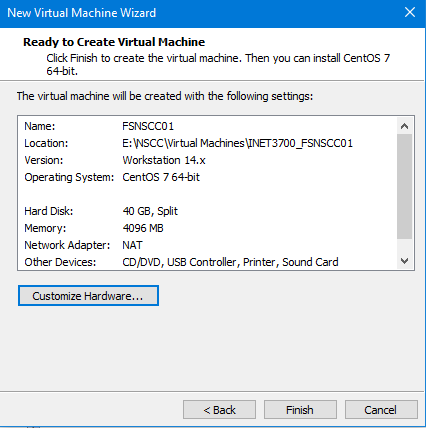 Figure 1: Preferred settings for new virtual machine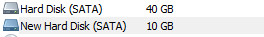 Figure 2: Make sure there are two hard disks configured like this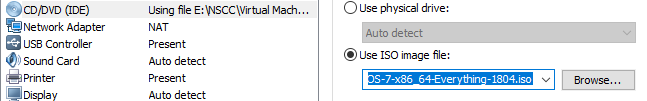 Figure 3: Connect the CentOS7 everything iso to the virtual machineCentOS Installation Figures: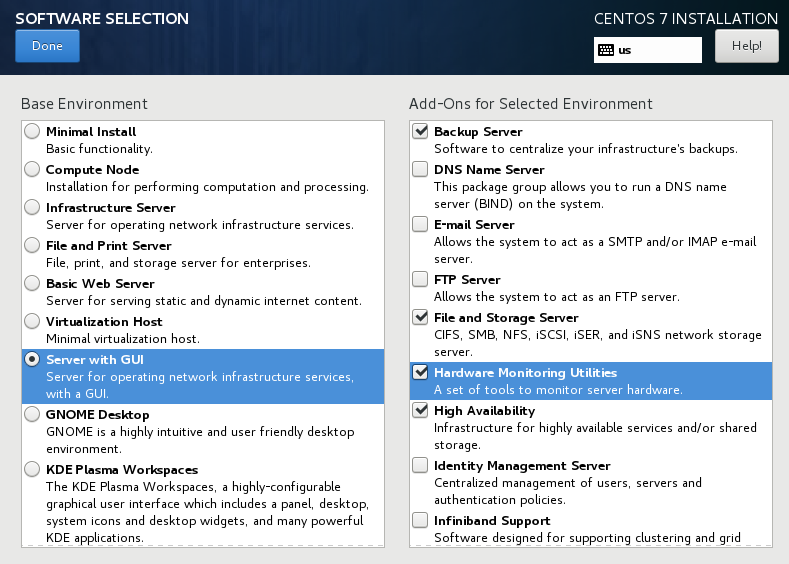 Figure 4: Settings for base environment and add-ons. Not all add-ons selected are shown. Make sure to select all 5 add-ons as per the activity plan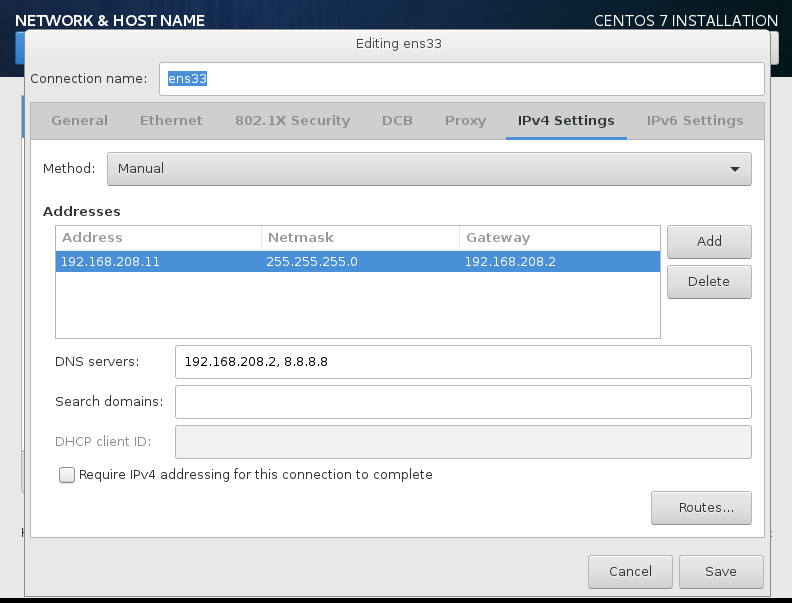 Figure 5: Static IP addressing as per the company inc document.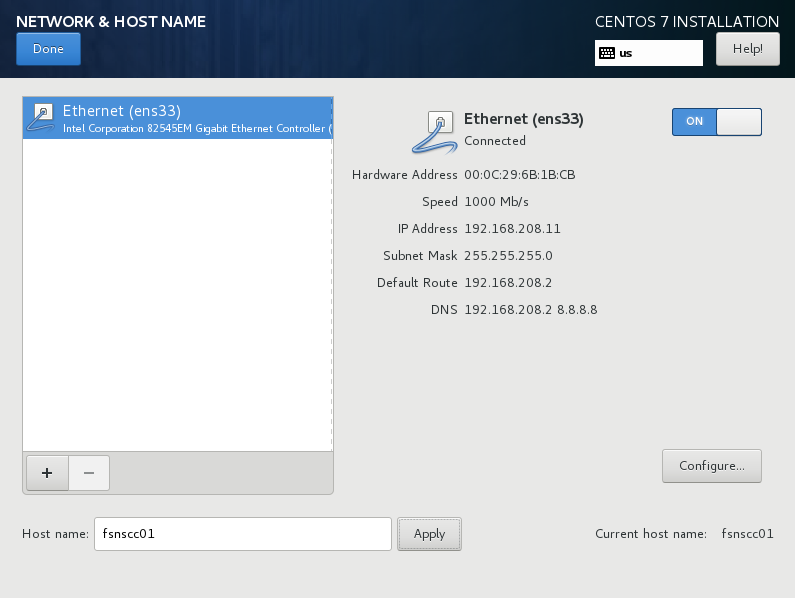 Figure 6: The configured network and hostname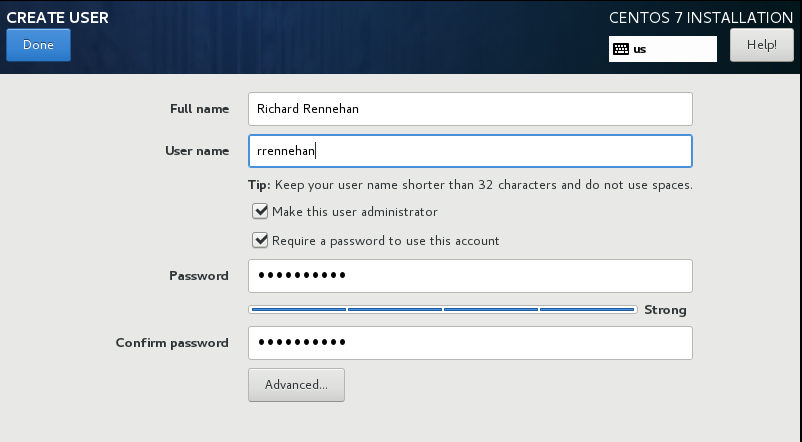 Figure 7: Setting up local administrator account following naming convention.Samba Setup Figures: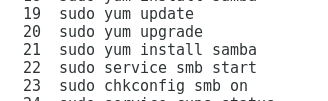 Figure 8: Commands to install samba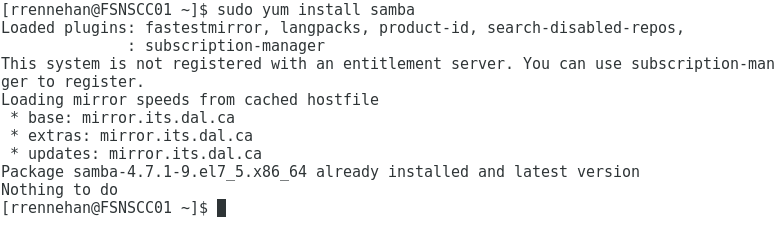 Figure 9: Attempting to install Samba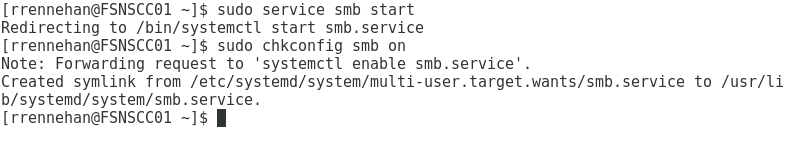 Figure 10: Setting up smb chkconfig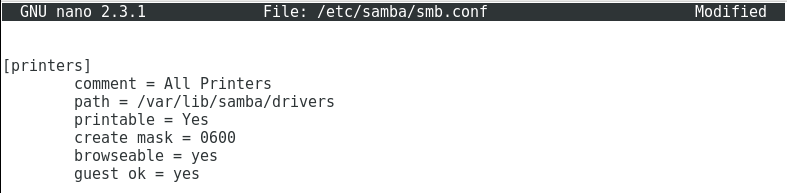 Figure 11: Altering smb.conf to match settingsCups and Printing Setup Figures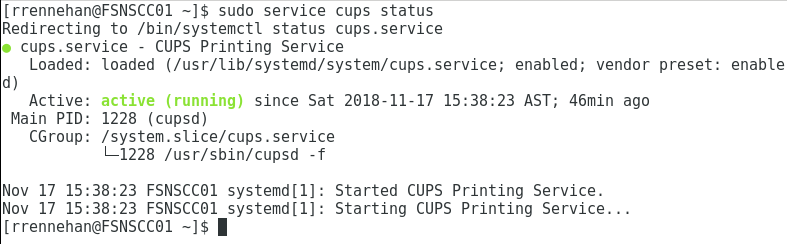 Figure 12: Checking status of cups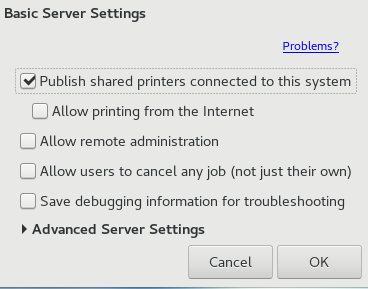 Figure 13: Altering server settings in print settings application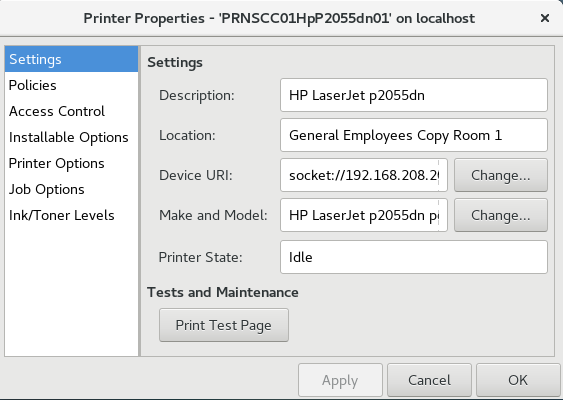 Figure 14: New printer’s properties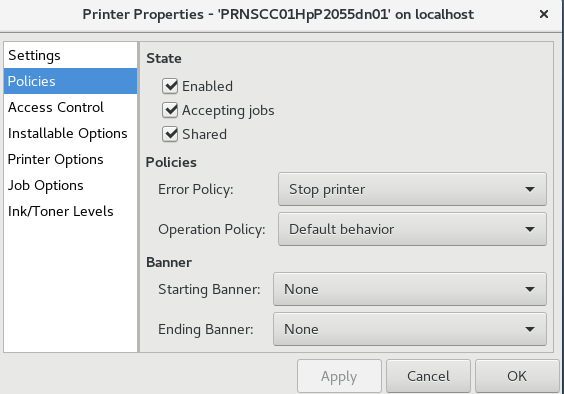 Figure 15: New printer's policies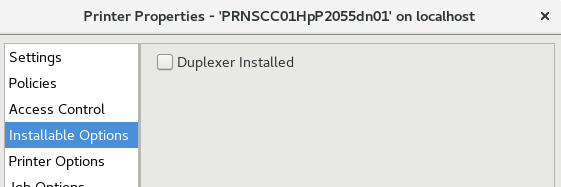 Figure 16: Duplexer not installed on new printerNagios Setup Figures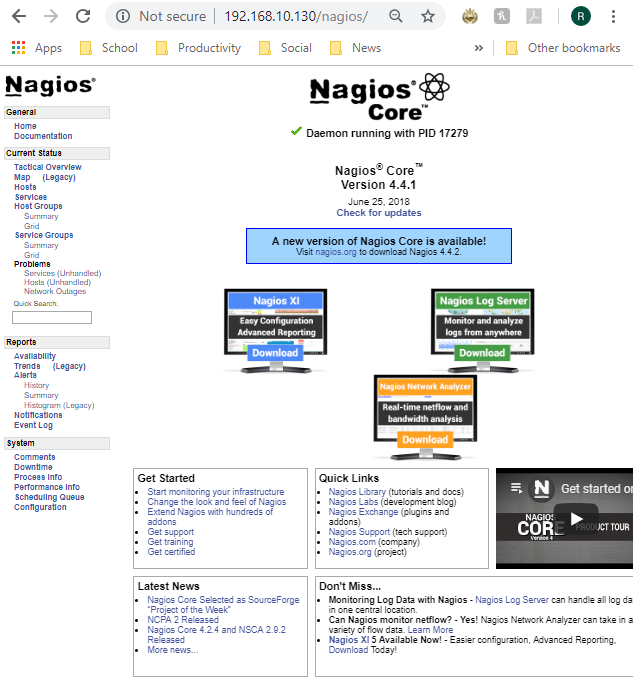 Figure 17: The nagios web interface after installation of Nagios and configuration of nagiosadmin account. Don’t forget to install the Nagios plugins as well.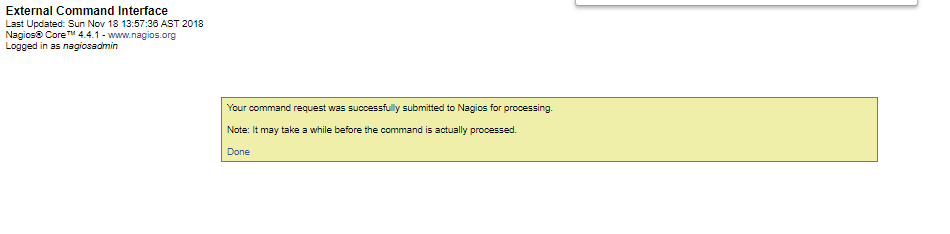 Figure 18: Result of scheduling next check for host after installing Nagios Plugins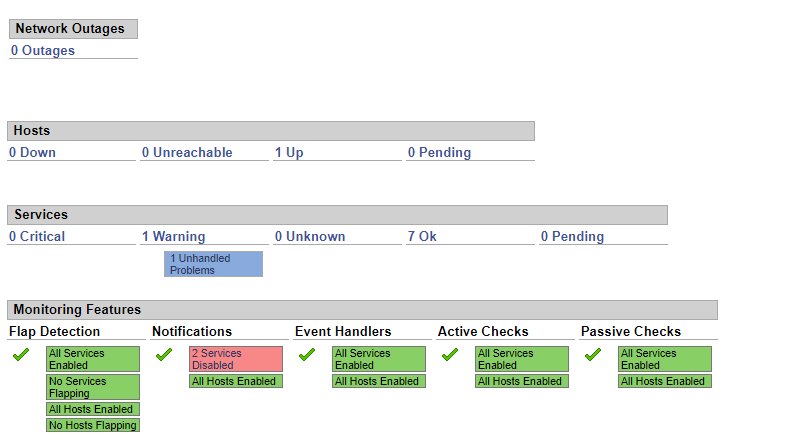 Figure 19: Tactical Overview after fresh installation of Nagios. Confirming which services are running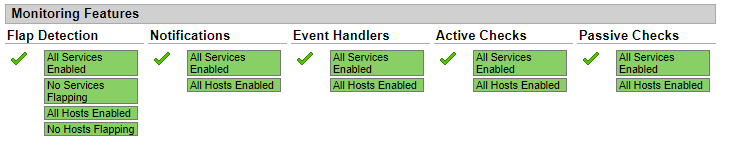 Figure 20: After enabling all servicesNRPE Setup FiguresFigure 21: Successful installation of NRPE on Ubuntu Server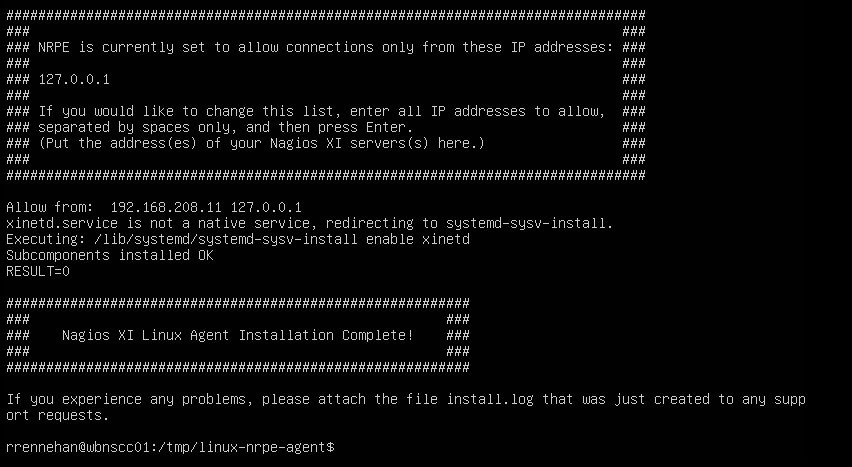 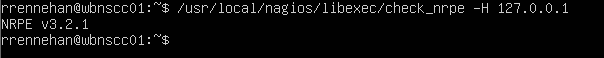 Figure : Checking NRPE version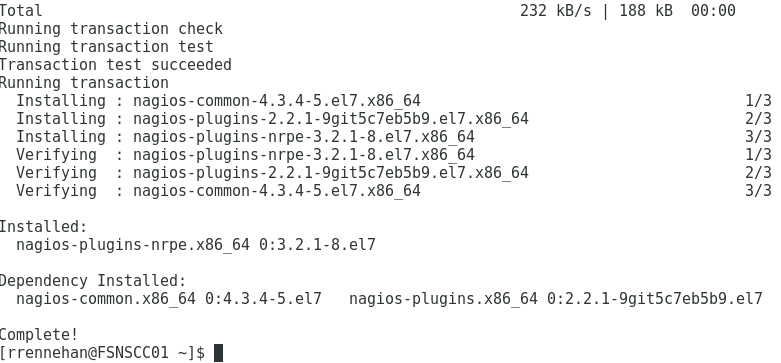 Figure 23: Updating Nagios plug-ins on Nagios serverConnecting Servers Figures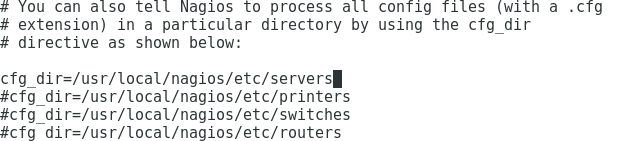 Figure 24: Fixing commented line in nagios.cfg file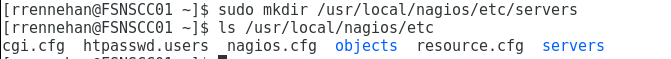 Figure 25: Making directory for servers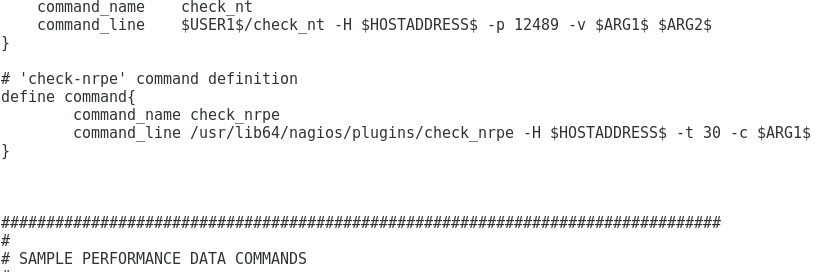 Figure 26: Editing objects.cfg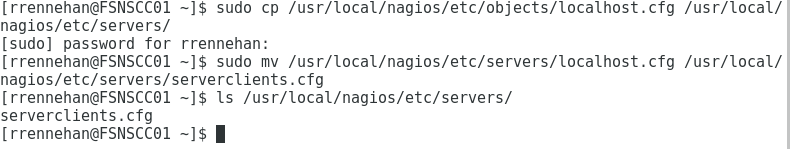 Figure 27: Creating cfg file that will point to the servers to monitor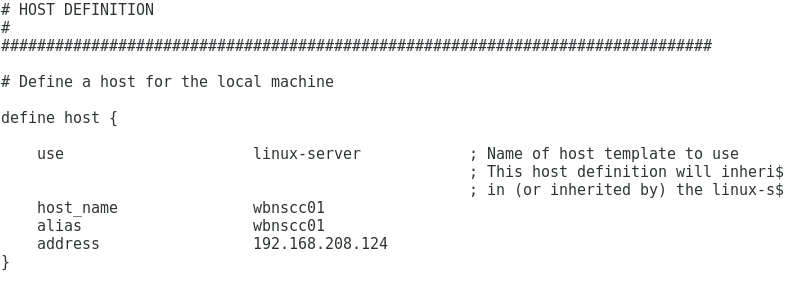 Figure : Process of changing serverclients.cfg so all hostnames match remote host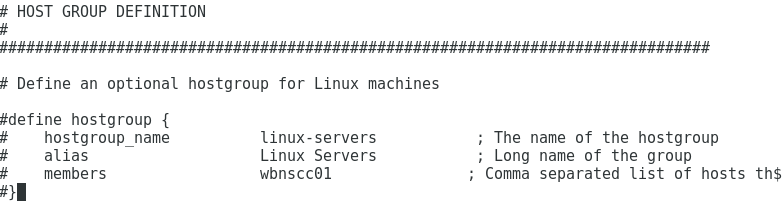 Figure : Comment out commands related to HOST GROUP DEFINITION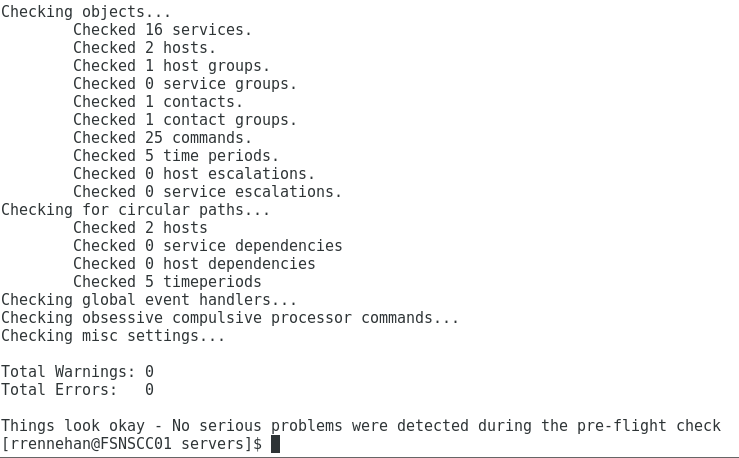 Figure : Running /usr/local/nagios/bin/nagios -v /usr/local/nagios/etc/nagios.cfg to check for Nagios errors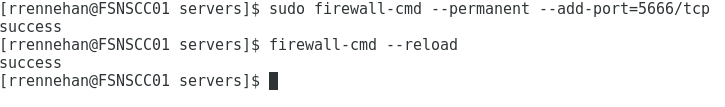 Figure : Adding port 5666/tcp on Nagios server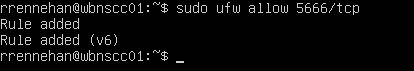 Figure : Adding port 5666/tcp on remote server. UFW does not require a reload after adding a rule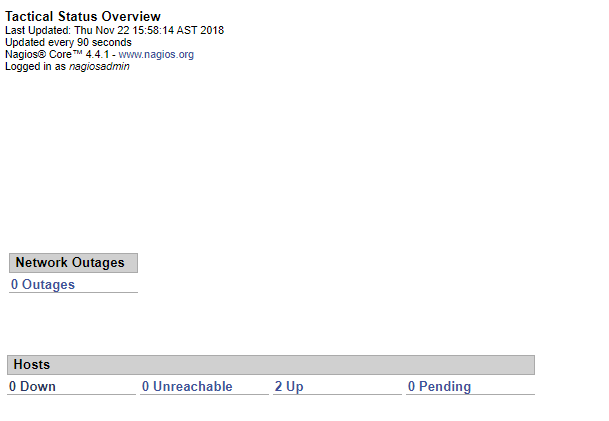 Figure : Both servers are up according to the tactical overviewFinishing Touches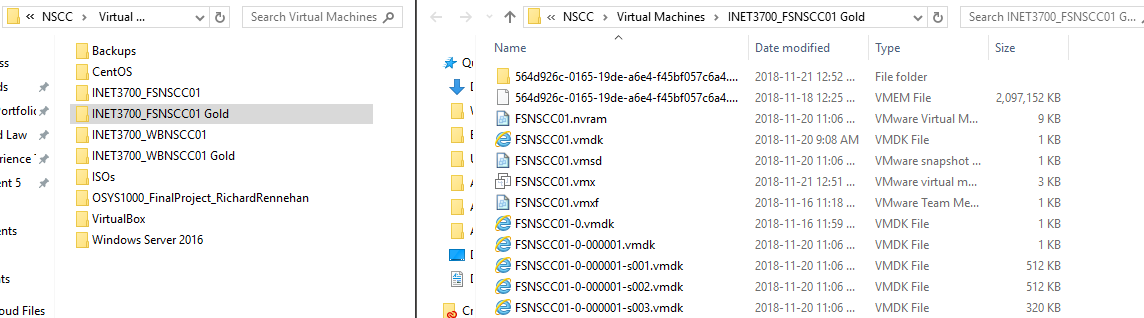 Figure : Creation of Gold Copy for Nagios Server. Preferably, store it on a separate drive. 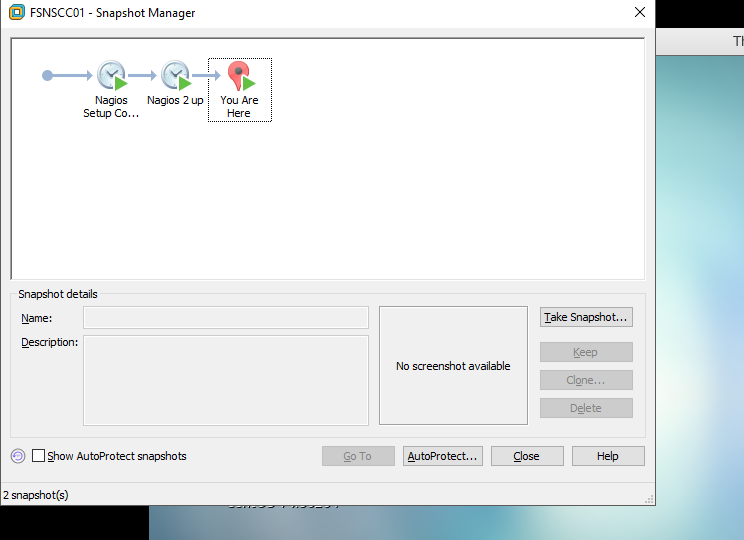 Figure : Snapshots taken for the Nagios server so far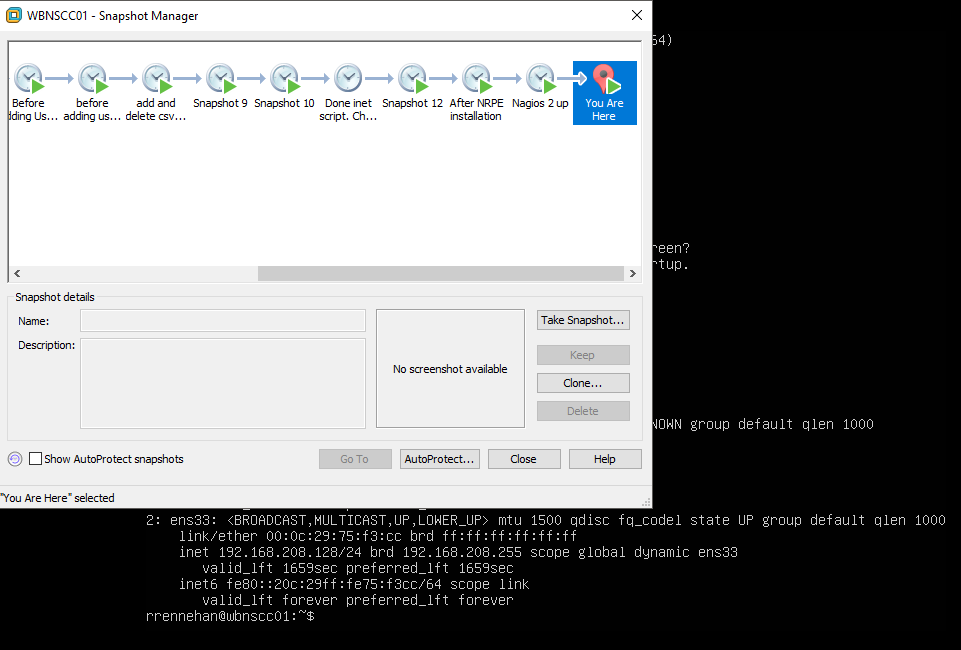 Figure : Snapshots on remote server so farAssignment QuestionsWrite a short description on the chkconfig command in CentOSAccording to the official man page, “chkconfig provides a simple command-line tool for maintaining the /etc/rc[0-6].d directory hierarchy by relieving system administrators of the tasks of directly manipulating the numerous symbolic links in those directories. The chkconfig command is used to add new services for management, removing services from management, listing current startup information for services, changing the startup information for services, and for checking the startup state of a service.What are your run levels in CentOS?According to Maurand from liquidweb.com (2017), here’s a list of all run levels in CentOS: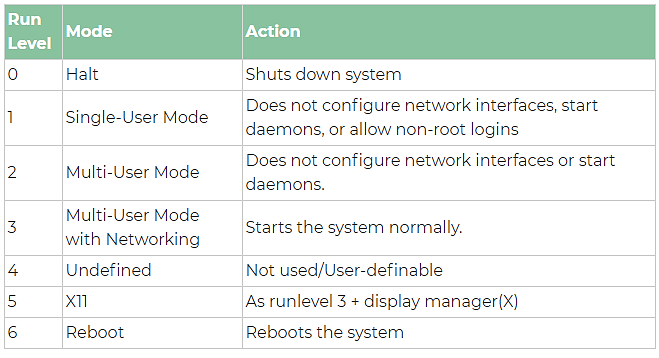 Figure 37: Linux Run Levels. By Maurand (2017)What run levels are we setting in our install and why?In our install, we are configuring run levels 2, 3, 4, and 5 with the following command: chkconfig --level 2345 httpd on. This ensures that all normal run levels are compatible. If we need to go into run level 1 or 2, then we can choose whether to start the service by going into run level 1 or level 2.Are there any warnings? If yes, specify details including what server is producing the warningYes. On the Nagios (CentOS) server, there is a warning tied to the HTTP service: HTTP WARNING: HTTP/1.1 403 Forbidden - 5179 bytes in 0.095 second response timeAre there any notifications? If yes, specify details including what server is producing the notificationHere’s a list of all my Nagios notifications: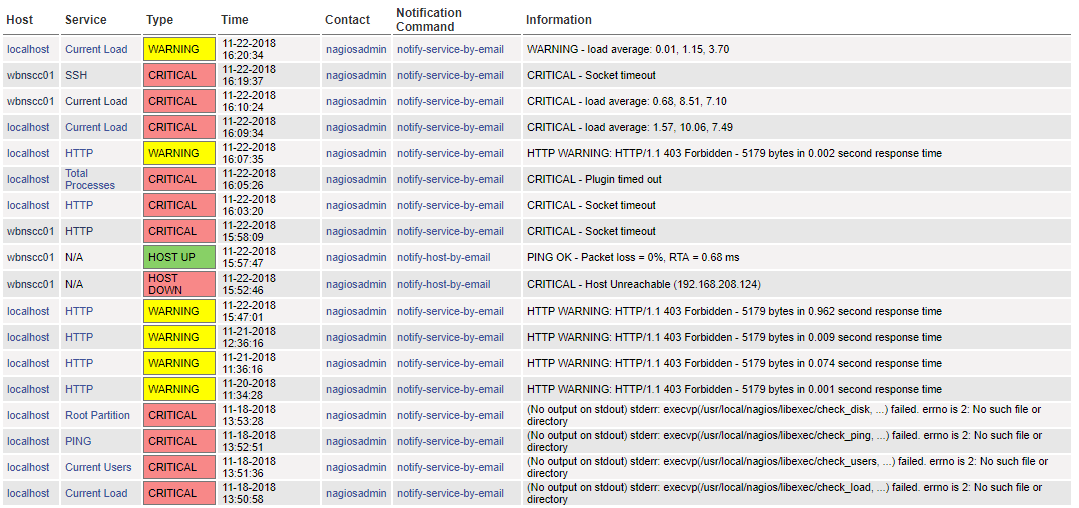 At first, I received a bunch of errors because I accidentally entered the wrong IP address for the remote host.Select services from your current status option. What services are being monitored for your identity management server? What services are being monitored for your Nagios server?Here’s the list of services being monitored for both the Nagios server (localhost) and remote host (wbnscc01):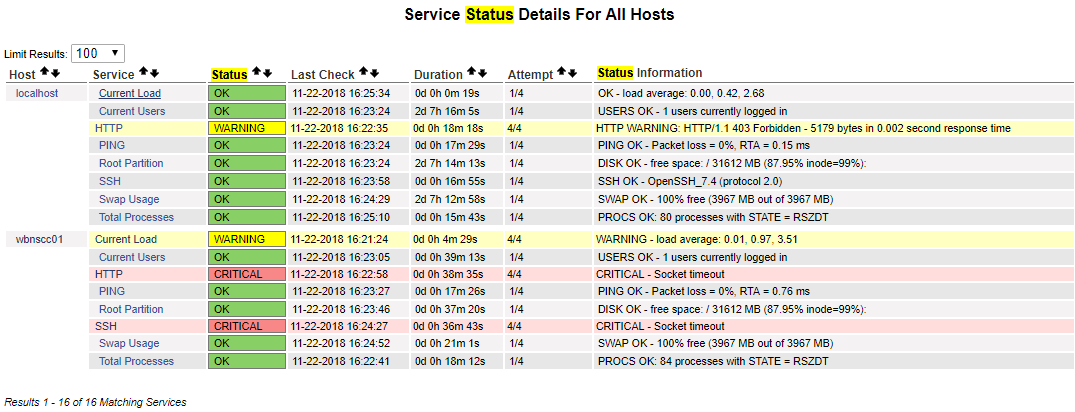 ReferencesJolson. (2015, May 20). Nagios Core - Installing Nagios Core From Source. Retrieved November 18, 2018, from https://support.nagios.com/kb/article/nagios-core-installing-nagios-core-from-source-96.html#CentOSJomann. (2014, December 17). NRPE - How to install NRPE. Retrieved November 21, 2018, from https://support.nagios.com/kb/article/nrpe-how-to-install-nrpe-8.htmlMaurand. (2017, October 02). Linux Runlevels Explained. Retrieved from https://www.liquidweb.com/kb/linux-runlevels-explained/Activity ListActivity ListActivity ListActivity ListProject:  Installation and Setup of CentOS File and Print ServerProject:  Installation and Setup of CentOS File and Print ServerDate: Nov 23, 2018Date: Nov 23, 2018ActivityInstructionsNotesReference FiguresSet up Virtual Machine in VMWare Workstation ProRefer to activity plan for virtual machine settings.1-3Install CentOS 7 Everything versionRefer to activity plan document and reference figures on this document for settings to select during installation.Make sure to select ‘Install CentOS 7’ at the start.4-7Update CentOS PackagesRun following commands:sudo yum updatesudo yum upgrade8Install samba and setup smbsudo yum install sambasudo service smb startsudo chkconfig smb onSamba may already be installed and up-to-date8-10Configure smb.conf file to set up for new print serverOpen file for editing with command sudo nano /etc/samba/smb.conf. Match these settings:[printers]	comment = All Printers	path = /var/lib/samba/drivers	printable = Yes	create mask = 0600	browseable = yes	guest ok = yesAlways a good idea to make a backup of any conf or cfg file before editing.11Check cups statussudo service cups status12Restart smb serviceCommand is sudo systemctl smb restartAdd command to change management logN/ASetup printing shareFrom the desktop: In Applications > Sundry, open the print settings application. Click add. Select “Adjust Firewall”. Under Server, select Settings and modify to: Publish Shared printers connected to the system.13Add a network printerBegin with following details:Network Printer /AppSocket /HP JetDirectIP: 192.168.208.20/24Leave port set to 9100Select forwardWhen prompted, use select printer from database. Use the following options:HP (forward)Model = Laserjet p2055dnDriver = HP Laserjet p2055dn pcl3, hpcups 3.15 (forward)No Duplexer installedPrinter Name: PRNSCC01HpP2055dn01Description = HP Laserjet p2055dnLocation = General Employees Copy Room 114-16Install Nagios CoreFollow steps from https://support.nagios.com/kb/article/nagios-core-installing-nagios-core-from-source-96.html#CentOSTake vm snapshot after successful installation17-18Restart serverRestart the server to confirm Nagios changesN/AConfigure Nagios Core via web interfaceLogin with new HT user and password. Never let your browser remember the password. Click on Tactical Overview. Take note of which services are or are not running.In my example, every service was running except notifications for HTTP and SSH.19-20Install NRPE on remote serverEnsure Nagios server has static IP address. Follow instructions from https://support.nagios.com/kb/article/nrpe-how-to-install-nrpe-8.html for installation of NRPE on remote serverConfirm NRPE version using this command: /usr/local/nagios/libexec/check_nrpe -H 127.0.0.1Take vm snapshot after successful installation21-22Update plug-ins on Nagios ServerOn Nagios server, enter command sudo yum install nagios-plugins-nrpe.23Edit Nagios config fileModify /usr/local/nagios/etc/nagios.cfg. Add or uncomment following line:cfg_dir=/usr/local/nagios/etc/servers24Create directory to match new configurationRun command: mkdir /usr/local/nagios/etc/servers25Modify commands.cfgModify /usr/local/nagios/etc/objects/commands.cfg. Add following lines above the sample performance data commands section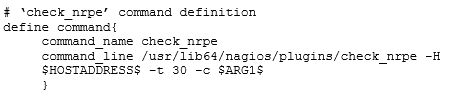 26Setup called config file that will point to our server to monitorCopy /usr/local/nagios/etc/objects/localhost.cfg to the location: /usr/local/nagios/etc/servers. Rename the file to serverclients.cfg.27Edit serverclients.cfgChange all instances of localhost to the server hostname of the remote host. Change the address under the HOST DEFINITION section to match the IP of the remote host.Also, comment out all the code in the HOST GROUP DEFINITION section.28-29Verify nagios for any errorsRun following command (all in one line): /usr/local/nagios/bin/nagios -v /usr/local/nagios/etc/nagios.cfg30Restart nagios serviceRun command: service nagios restartN/AConfigure firewallTo allow nagios server to connect to remote host, run these commands on both servers:firewall-cmd --permanent --add-port=5666/tcpfirewall-cmd --reload31-32Reboot RDMS serverReboot the remote host to confirm changes. Log back in after reboot.N/ATest Server/Agent connectionMake sure you are logged into the Nagios server. Return to the Nagios tactical overview section. Confirm the hosts section now lists ‘2 Up’Take final snapshots on both servers.33